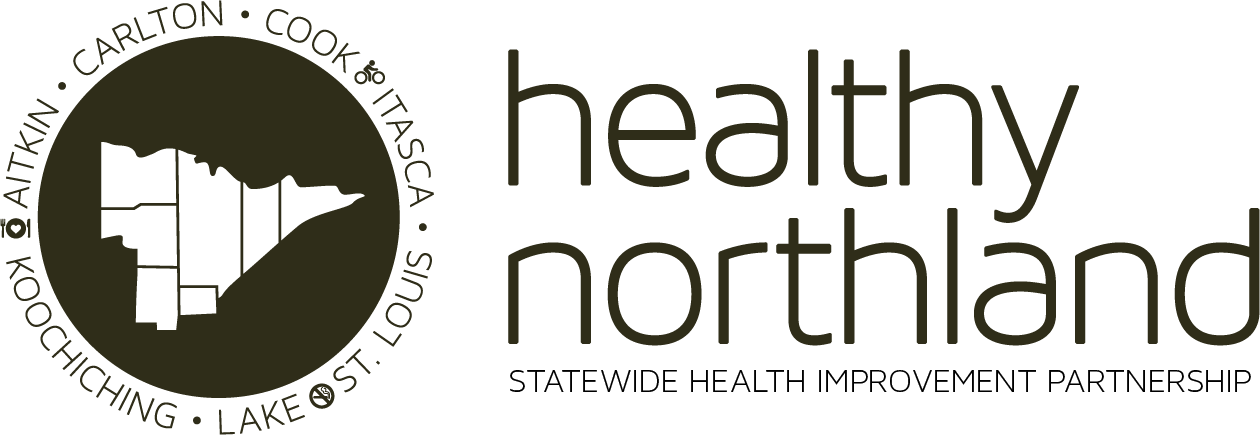 APPLICATION FOR EMPLOYMENTCommunity Health BoardPERSONAL INFORMATION 			DATE OF APPLICATION:_________________						 Name: _________________________________________________________________________ Last  				 First 				Middle Address: _________________________________________________________________________ Street		 		(Apt) 			City/State 			Zip Alternate Address: _________________________________________________________________________ Street				(Apt)  			 City/State 			Zip Contact Information: (_____)__________________(_____)___________________________________________ Home Telephone                          	Mobile Telephone                              Email EDUCATION  Please list schools attended and any other pertinent information about your education.School(s)_______________	______________Subjects Studied (if applicable) ___________High School__________________________________________________________________________College (including dates attended)__________________________________________________________________________Other__________________________________________________________________________PREVIOUS EMPLOYMENTStart with present or most recent employment experience, working backward.___________________________________________________________________________________ Name and Address of Employer:		        Start Date:      	            End Date:                                                                                     Month:              Year:              Month:           Year: Name and Title of Immediate Supervisor: Reason for Leaving:___________________________________________________________________________________ Name and Address of Employer:		        Start Date:      	            End Date:                                                                                     Month:              Year:              Month:           Year: Name and Title of Immediate Supervisor: Reason for Leaving:___________________________________________________________________________________ Name and Address of Employer:		        Start Date:      	            End Date:                                                                                     Month:              Year:              Month:           Year: Name and Title of Immediate Supervisor: Reason for Leaving:Please list all relevant experience, skills, abilities, and characteristics.________________________________________________________________________________________________________________________________________________________________________________________________________________________________________________________________________________________________________________________________________________________________________________________________________________________________________________________________________Please give 2-3 professional references.Name title, telephone contact informationI certify that all statements made herein and on the enclosed application are true and correct to the best of my knowledge. I authorize investigation of all statements herein recorded. I release from liability all persons and organizations reporting information required by this application.__________________________________                      _____________________________Signature 						        Date      